SLAC Magnetic Measurement Plan and Traveler for 200A BipolarLCLS-II Quadrupoles of Type 1.085Q4.31 (SA-902-675-01)Revision 3, Initial Release Apr. 17, 2018 (Reviewed Apr. 17, 2018 – P. Emma)This traveler is intended to cover mechanical fiducialization and magnetic measurements of some of the 1.085Q4.31 quadrupole magnets needed for LCLS-II.  There are a total of 21 of these magnets needed for the LCLS-II.  The MAD names of the 200A Bipolar 1.085Q4.31 quadrupoles are QEM1B and QEM2B.  QEM1B and QEM2B have “positive” polarity.Receiving:The following information is to be noted upon receipt of the magnets by the SLAC MFD group:Preparation:A beam direction arrow, with text “beam direction”, is to be applied to the top and/or connector side of the magnet with a sticker supplied by LCLS-II (J. Amann will determine the direction).Fiducialization:Fiducialization may be done before or after magnetic measurements. The magnet is to be fiducialized by the CMM group.  This will require the installation of removable tooling balls, location of the geometric axis of the poles of the magnet, and location of tooling balls with respect to the center of this geometric axis when the poles are aligned precisely horizontal.URL of on-line CMM fiducialization data (please modify or correct if necessary):Magnetic Measurements:Enter URL of on-line magnetic measurements data (please modify or correct if necessary):Determine the connection polarity (with main supply outputting positive current) which produces a “positive” field polarity for QEM1B and QEM2B (below left), as shown below: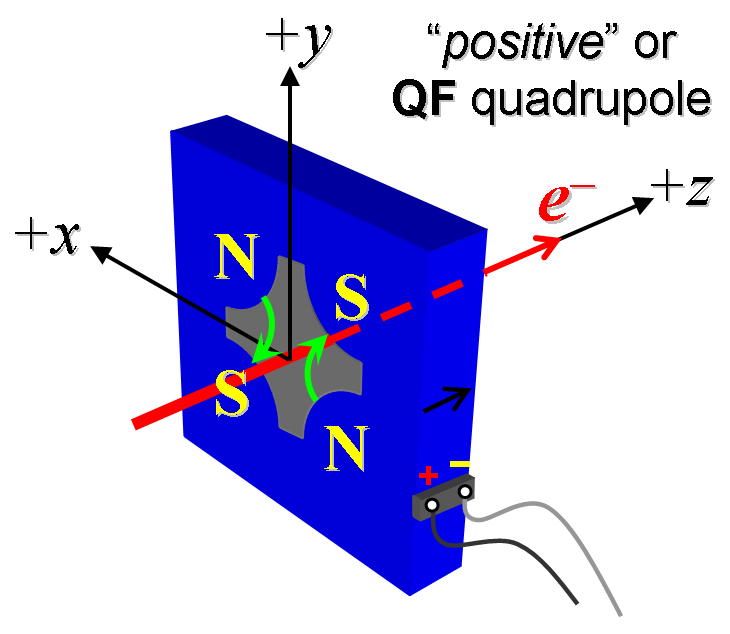 Figure 1.  The QEM1B and QEM2B magnets are “positive”.Mark the polarity near the magnet leads with clear “+” and “” labels as shown above.Connect magnet to LCW supply.  Adjust supply pressure to a delta P of 120 psi to achieve a flow rate of 1.5 gpm.  Run the magnet up to 200 A for 30 minutes to warm it up (record, delta P, flow rate, and magnet coil and steel temperature).Standardize the magnet, starting from zero go to +200 A, then go through 3 full cycles from +200 A to -200 A, finally ending at -200 A, with a flat-top pause time (at both -200 A and +200 A) of 10 seconds.  Use a three-linear ramp rate of 20 A/sec, if possible, and record the ramp rate used. If the power supply can be run as low as 2 A with <10-mA (0.5%) rms current regulation, then measure Gdl from -200 to 200 A and then back down from 200 A to -200 A following the current range step sizes given in the table below. Measure harmonics at Harmonics at +/-20, 100 & 200 A.Confirm the pole-tip field using a Hall probe at an excitation current of 200 A.For one magnet only, perform a final thermal test.  Run the current up to 200 A.  Measure the magnet temperature after it stabilizes (2-4 hours?).  Record the temperature below.Measure the inductance and resistance of the magnet:Upon completion of tests, email URL of on-line data to Mark Woodley. Mark Woodley will determine if the magnet is accepted.  Upon acceptance of magnet, analysis data will be placed in on-line data folder.Received by (MMG initials):SDADate received (dd-mm-yyyy):10/18/2018SLAC barcode number:4117Vendor serial number on the magnet:E075Beam-direction arrow in place (initials):SDACMM technician (initials):KChttp://www-group.slac.stanford.edu/met/MagMeas/MAGDATA/LCLS-II/Fiducial%20Reports/4117_Fiducial_Report.pdfhttp://www-group.slac.stanford.edu/met/MagMeas/MAGDATA/LCLS-II/Quad/4117Magnet polarity chosen from Fig. 1 is (P or N):PLCW delta P (psi)112.7 psiLCW flow rate (gpm)1.15 gpmLCW delta T (°C)8.0 °CAmbient temperature (°C):25.2 °CFinal magnet steel temperature (°C):27.9 °CStandardization complete (initials):SDARamp rate used (A/sec):20 A/secCurrent RangeStep Size-200 to -160 A5-A (up), 10-A (down)-160 to -10 A, add -15 too10-A (up), 20-A (down) -10 to 10 A2-A10 to 160 A, add 15 too10-A (up), 20-A (down)160 to 200 A5-A (up), 10-A (down)Filename & run number of  Gdl up & down data:Strdat.ru1, strplt.ru1Filename & run number of  Harmonics data:Hardat.ru1, harplt.ru1Hall probe pole-tip field at 200 A (mean of 4 poles): 1.070 +/- 0.02 T @ 200.03751AAmbient temperature (°C):Measurement done on 4111Final stable magnet temperature at 200 A (°C):Measurement done on 4111Inductance of coil (mH): 5.132 mHResistance of coil (Ohms):0.0793 OhmAmbient temperature in degrees C22.7 oCMagnet accepted and Analysis file(s) put into on-line data folder (initials):SDAAssigned beamline location (MAD-deck name):QEM2B